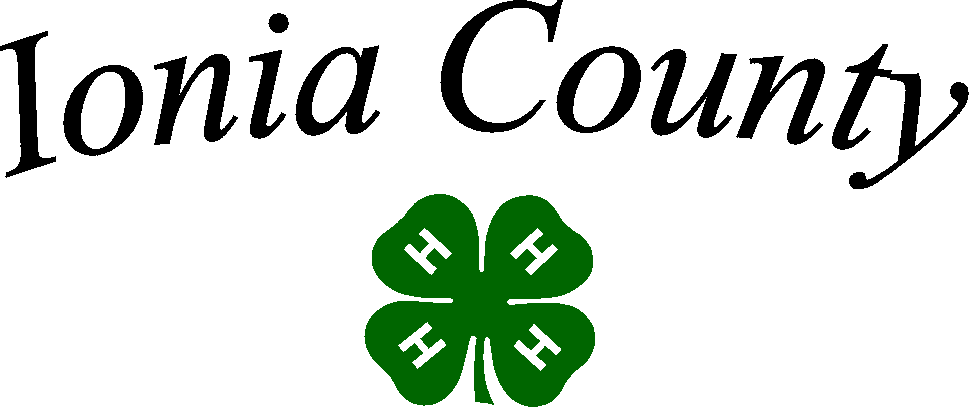 Dairy Project Record BookCloverbud (Age 5-7)Name: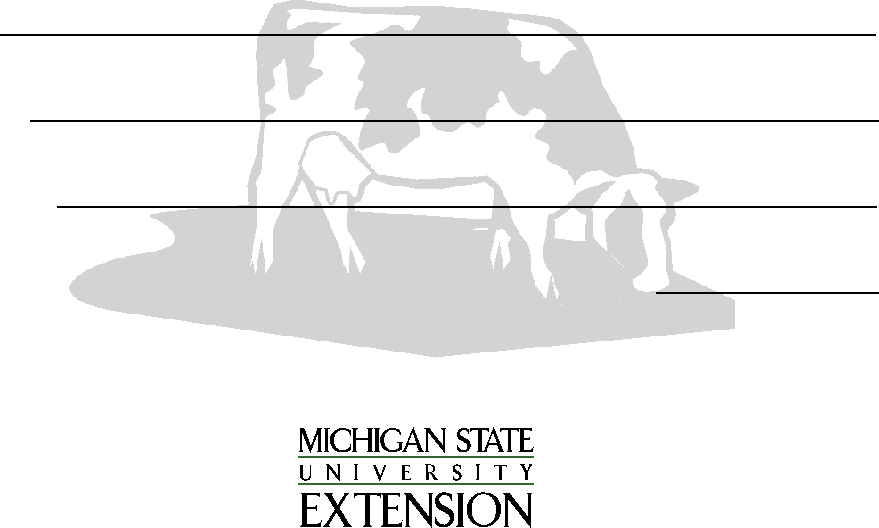 4-H Club:4-H Leader:Michigan State University Extension programs and materials are open to all without regard to race, color, national origin, gender, religion, age, disability, political beliefs, sexual orientation, marital or family status.Age (as of 1/1): 	Years in 4-H Dairy Project:Revised 5/2019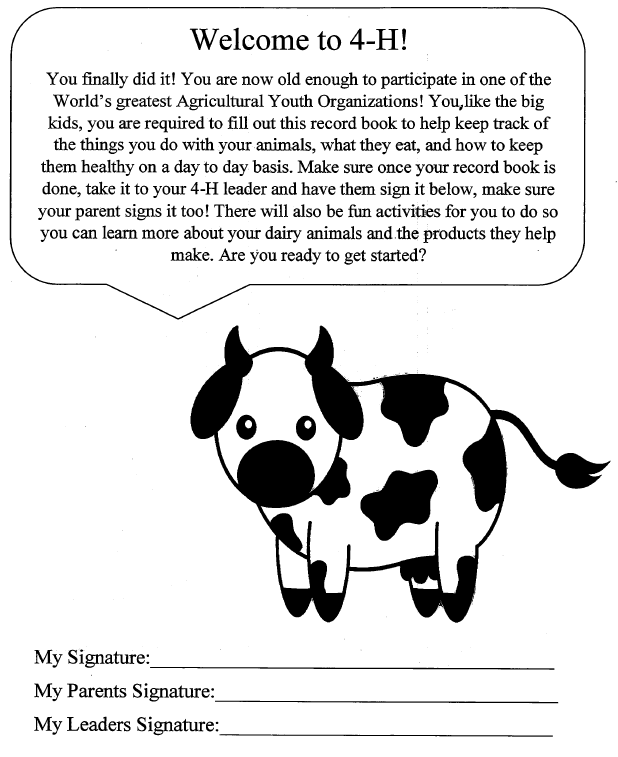 2You must know both of your Pledges 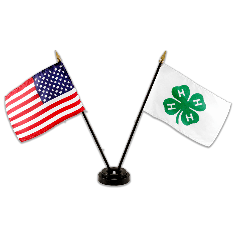 Fill in the blank spaces with the right words from theword box to complete both Pledges. Pledge of Allegiance		I pledge allegiance to the _______________ of the Unites States of 		America and to the republic for which it _______________.		One _________________, under God, Indivisible, with ______________		And _________________ for all.4-H Pledge		I pledge my_____________ to clearer thinking,My Heart to _______________ loyalty.My Hands to __________________   ___________________,And my Health to better living, for my _____________, My community, my country and my ____________________ .		flag			greater		liberty		world		Head			nation		service		justice		stands		larger		club3         Calf InformationWhen you show a calf, you need to know everything about it.  Tell us all about your calf by filling in the blanks.	My calf’s name is _______________________________________________________	My calf’s birthday is _____________________________________________________	My calf gets fed ____________________ times a day	My calf eats ____________________________________________________________	My calf’s ear tag number is ________________________________________________	My favorite thing about my calf is  ___________________________________________	______________________________________________________________________	My calf sleeps on ________________________________________________________	My calf is a ___________________________________ type of dairy breed.  	The farm my calf came from is _____________________________________________4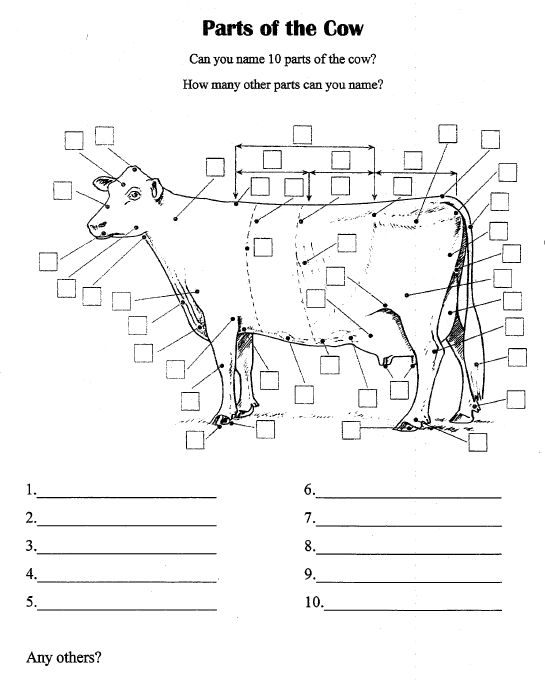 5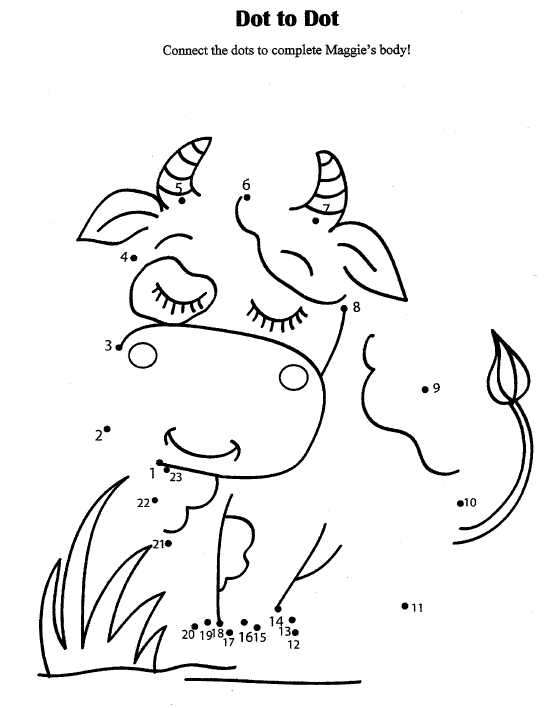 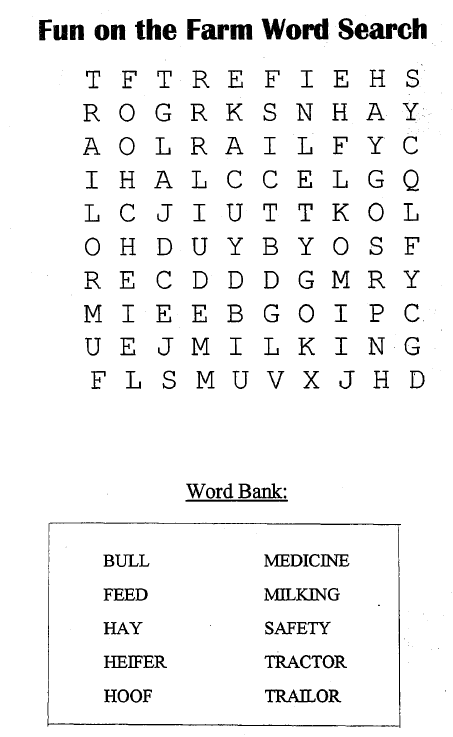 6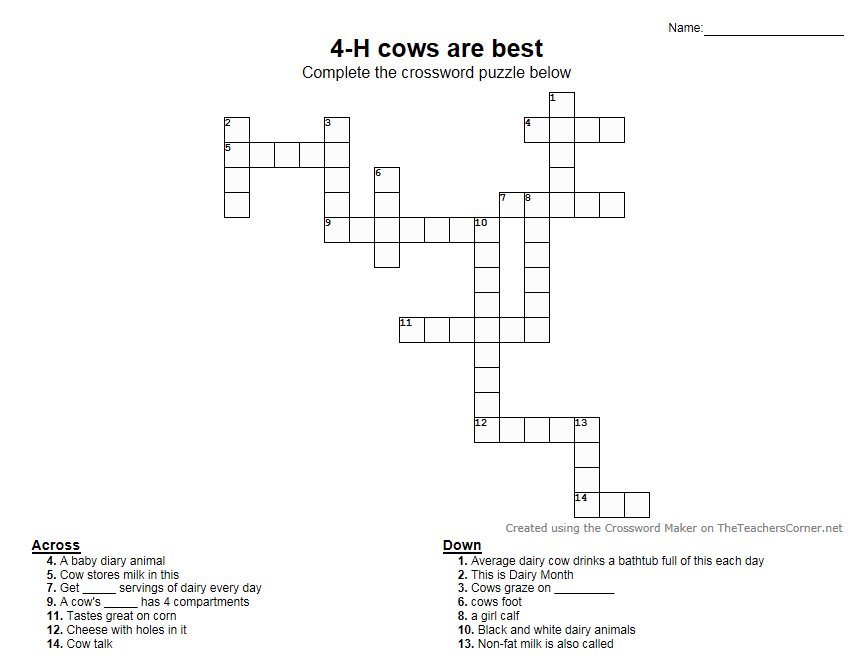 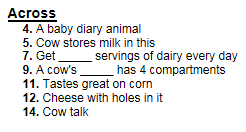 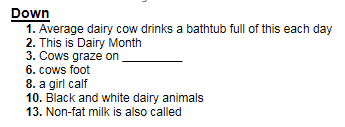 7Help the milk man get the milk from the farm to the processing plant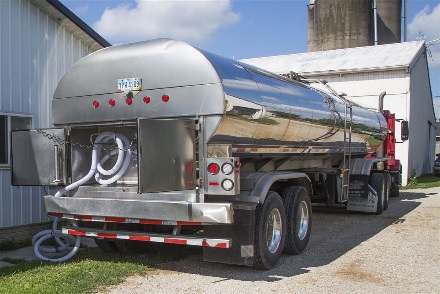 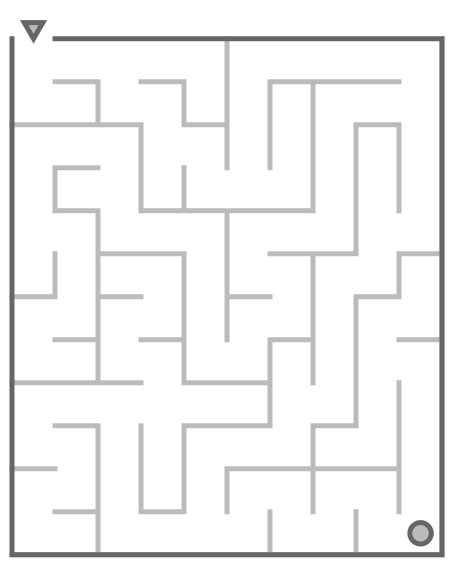                                                                                                                                    8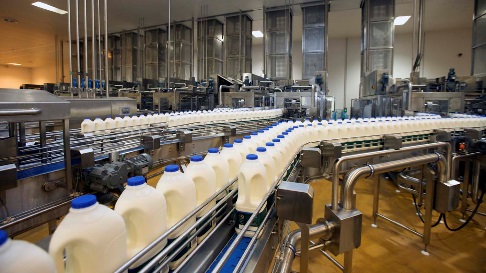 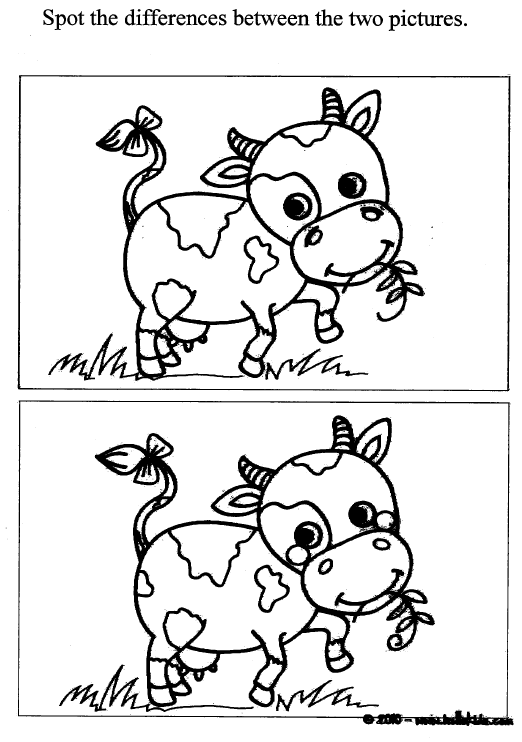 9 Identify the correct breed of Dairy CowWrite the name of each breed under the picture.  Hints at the bottom of the page.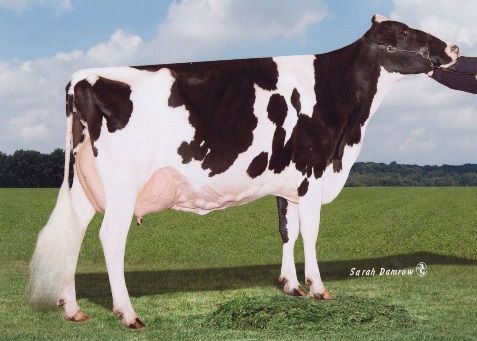 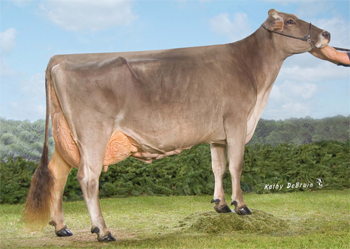                                         ___________________		               _____________________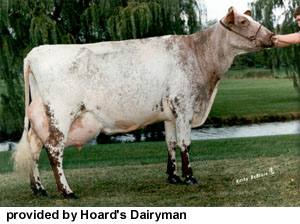 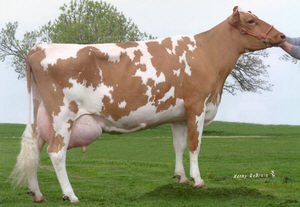    ____________________						    _____________________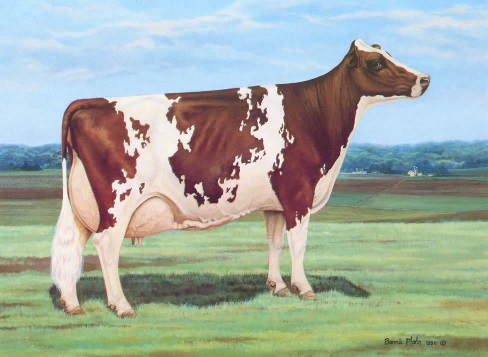 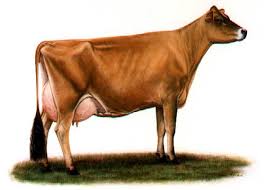    ____________________									  __________________Jersey – Known for the high butterfat content of their milk.  Generally have a dark switch.Holstein –  Usually black and white OR red and white in color.  Originally from the Netherlands. She produces more milk than other dairy breeds.Ayrshire – Rusty-red and white in color.  Because of their adaptability, Ayrshires are found in most parts of the world.Milking Shorthorn – The Milking Shorthorn is considered a dual purpose breed which can be used for milk or beef production.  Large in size, Milking Shorthorn is white and roan in colorBrown Swiss –  Kind nature and docile temperament.  Their milk is ideal for making cheese because of its high protein-to-fat ratio.Guernsey –  Coloring ranges from fawn to golden.  First raised by the monks on the Isle of Guernsey in the English Channel				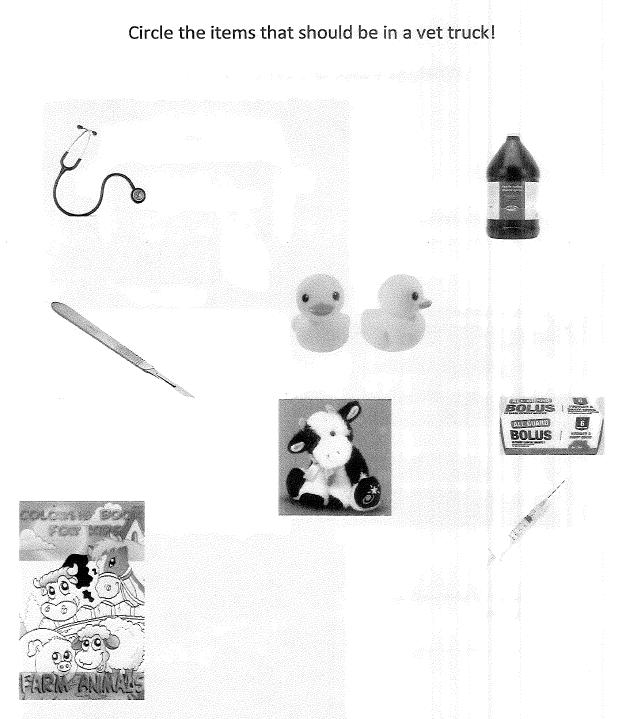 11 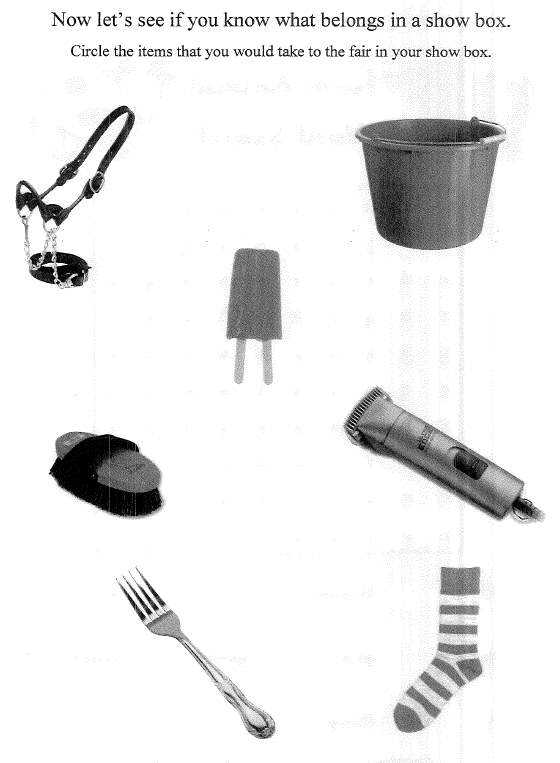           									                                                       12 Dairy Farm Work RecordRecord all of the work you completed for the farm that your dairy project is raised on. For example, what are your farm responsibilities apart from taking care of your 4-H dairy animal? Dairy Project PhotosBe creative. Show us some photos having FUN with your Dairy project animal.  You should also include captions on your pictures that at least include the date of the photograph.  The more photos, the better!  Add extra pages if you want.  Great Job!You have completed your record book!!!If you are having fun and want to keep going,you can do the following pages	...Name the PartsAll agesWrite the part number on each line.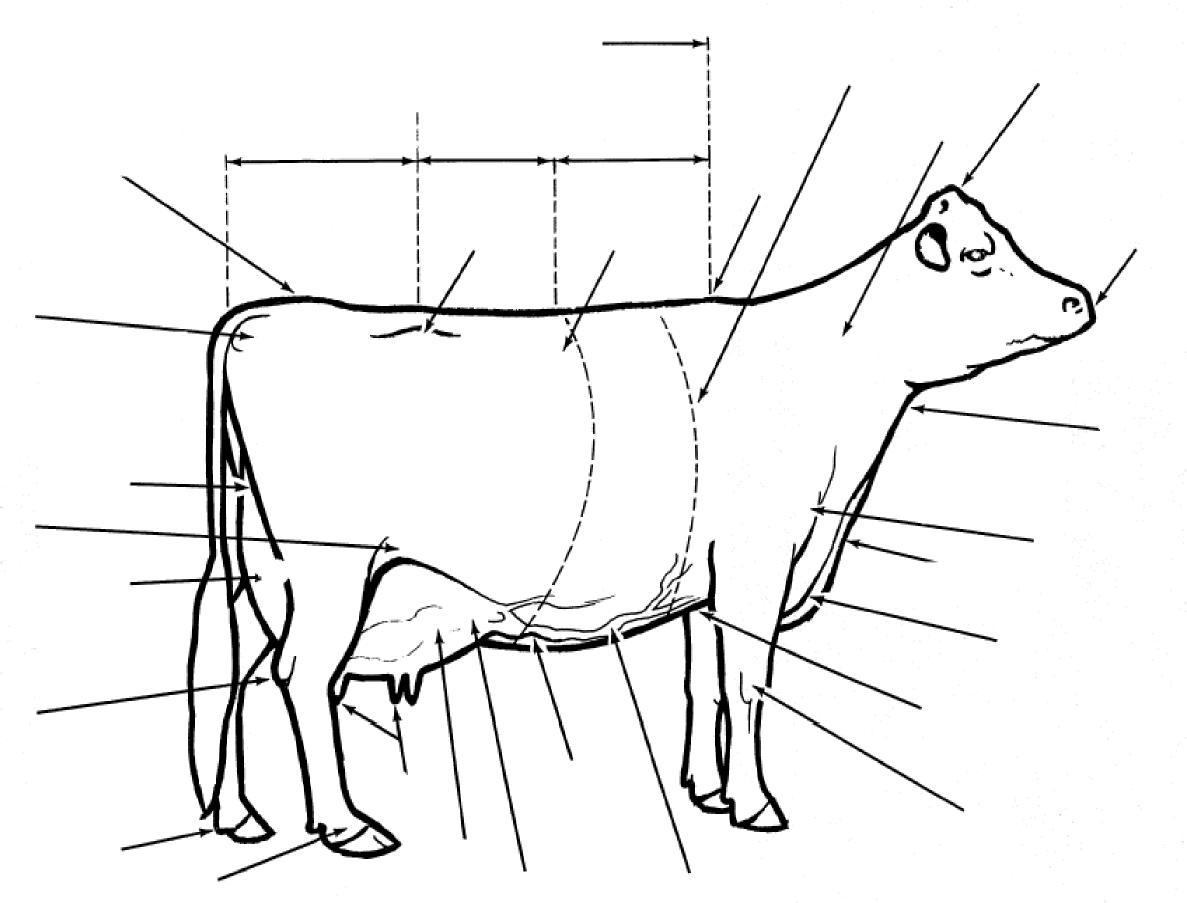 Records QuestionnaireQuestions refer to the farm or herd where your animals are housed.What breed(s) of cattle does the farm have?How many lactating cows does the farm have? How many dry cows does the farm have?  Total number of heifers and calves on farm? At what age are calves weaned off milk at this farm?	“Udderly” Fun MatchingMatch the words below with the descriptionsA cooling tank where all of the milk from the farm is stores: 	The average Guernsey produces...  	A cow is dry (not producing milk) for an average of ...  	        A cow milks for approximately...  	Silage is...  	Holsteins are the highest producers of...  		 Jerseys are the highest producers of...  	 Colostrum is... 	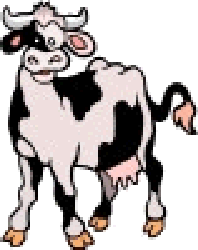 Forages are...  	A calf is milk fed for...  	An animal with four stomach compartments: 	Dairy Project ShowmanshipHow should a dairy animal’s feet be set under them when in the show ring?  Draw a picture to show how and then explain next to the picture.  You have extra fun and set your animal up the correct way for each type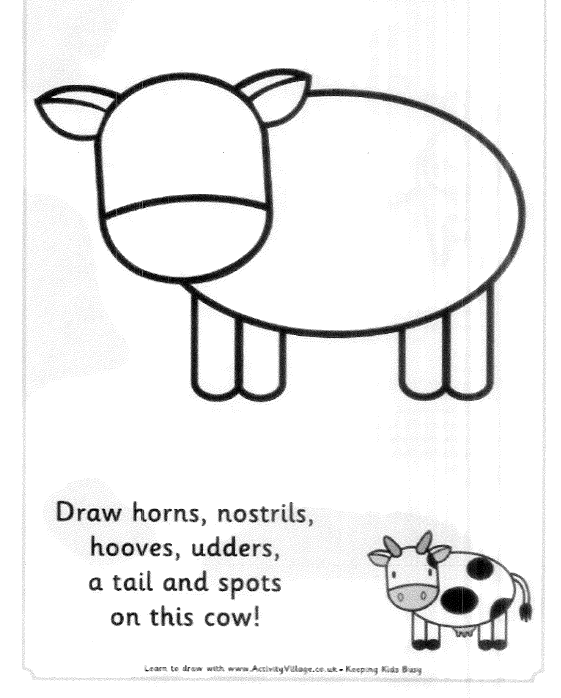 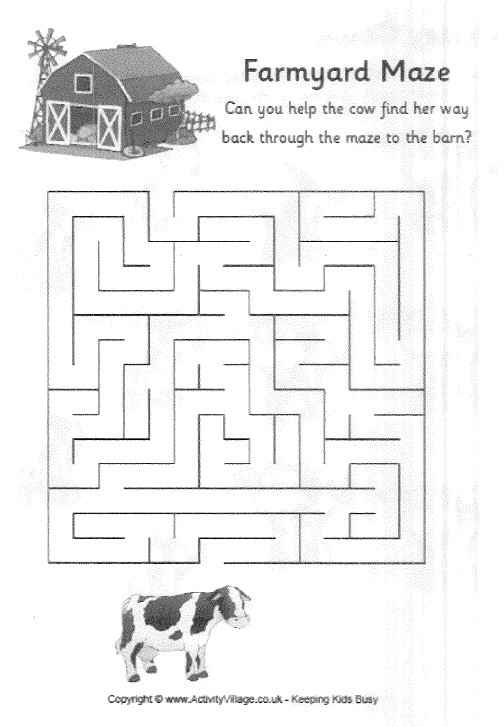 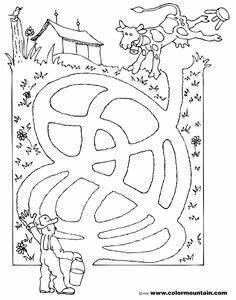 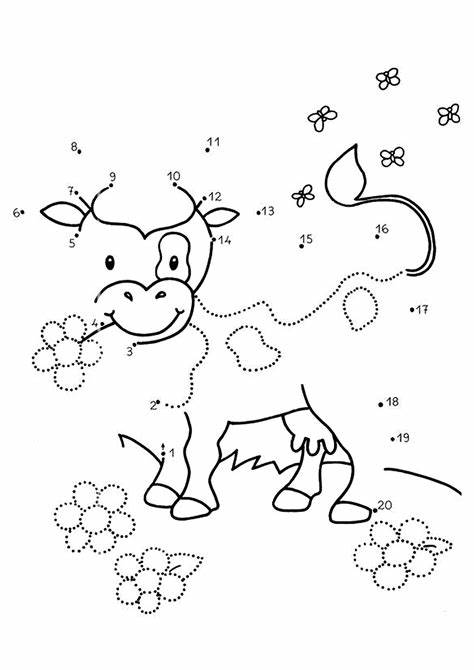 Write a story about you and your animal________________________________________________________________________________________________________________________________________________________________________________________________________________________________________________________________________________________________________________________________________________________________________________________________________________________________________________________________________________________________________________________________________________________________________________________________________________________________________________________________________________________________________________________________________________________________________________________________________________________________________________________________________________________________________________________________________________________________________________________________________________________________________________________________________________________________________________________________________________________________________________________________________________________________________________________________________________________________________________________________________________________________________________________________________________________________________________________________________________________________________________________________________________________________________________________________________________________Description of Work Completed